教育部校本课程推进项目第1-6批项目学校名录第一批第二批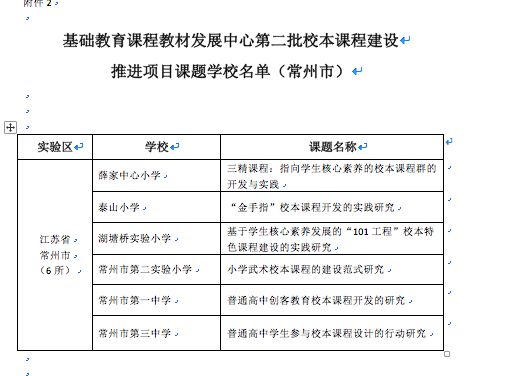 第三批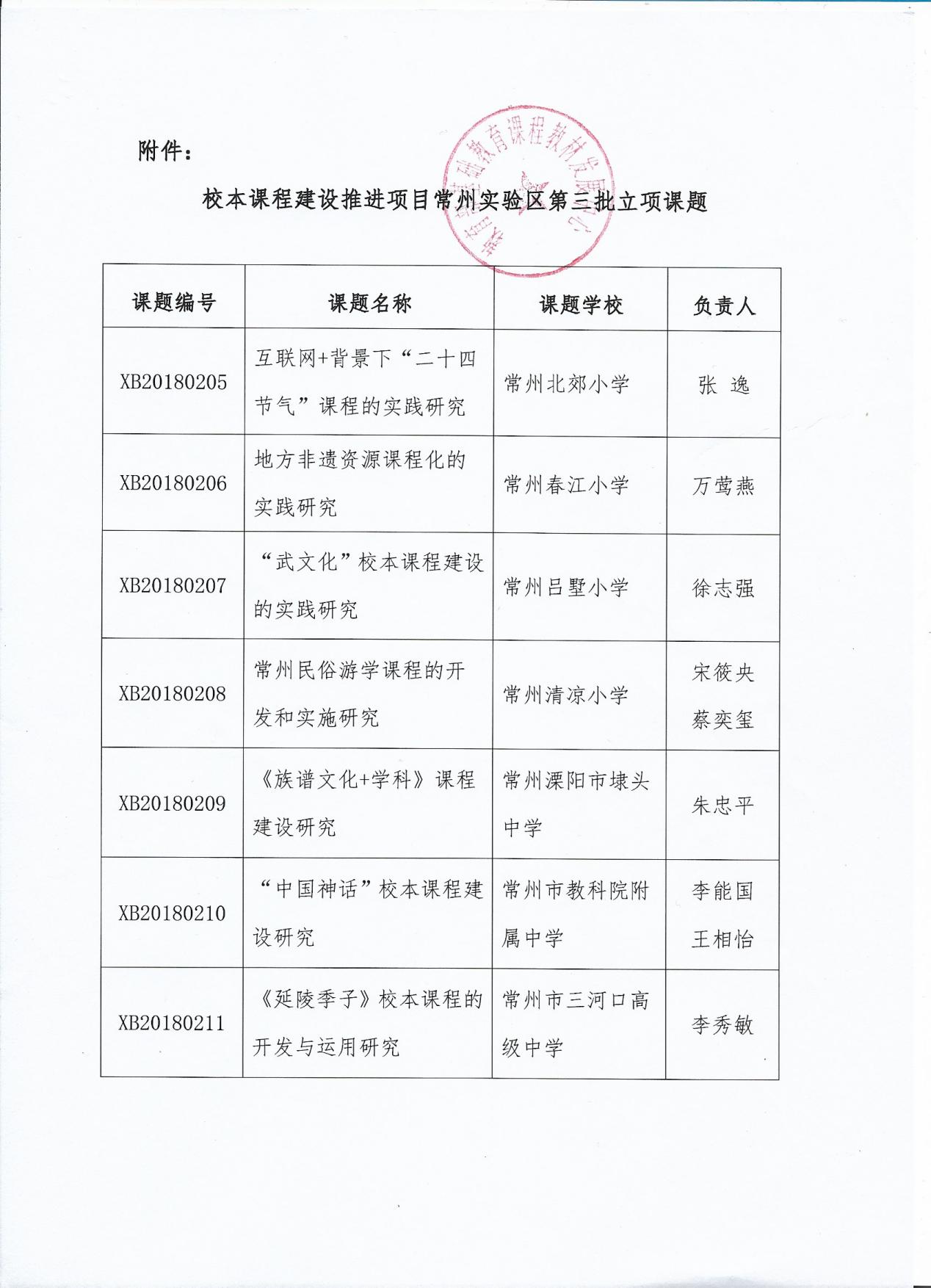 第四批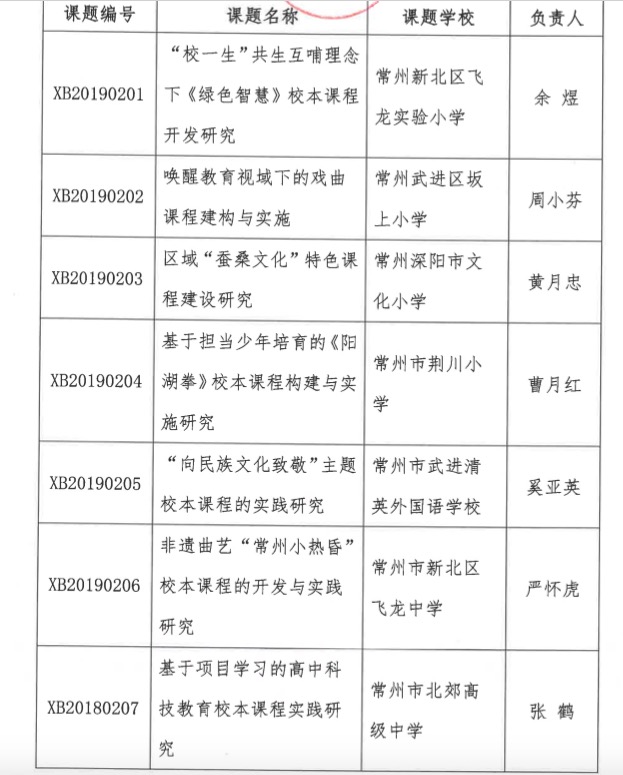 第五批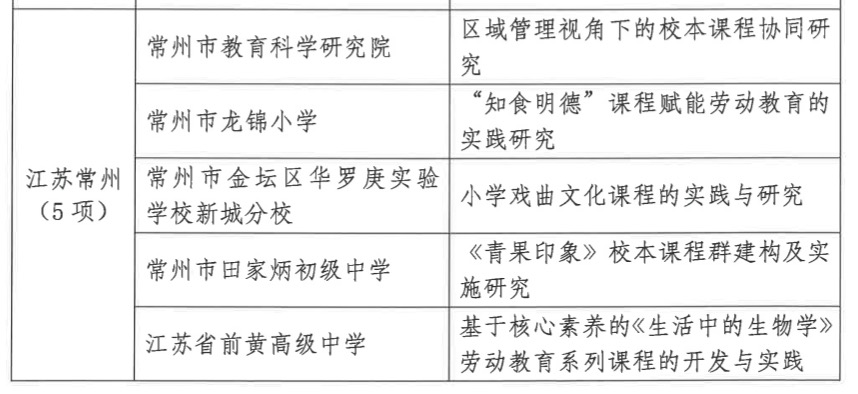 第六批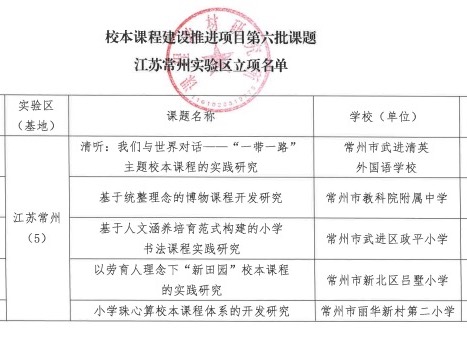 序号申报单位课题负责人课题名称1常州市武进区星河小学庄惠芬儿童创想课程构建的校本研究2江苏省常州高级中学季建生、杨春松高中数学选择性课程资源的开发与应用3常州市潞城中学姚炳华、戴雨墨书法特色教育校本课程实施的实践研究4常州市谭市小学秦雪峰、沈奇基于施瓦布“实践性模式”理论下“微生态”课程的校本研究